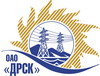 Открытое акционерное общество«Дальневосточная распределительная сетевая  компания»Протокол заседания Закупочной комиссии по вскрытию конвертов г. БлаговещенскПРЕДМЕТ ЗАКУПКИ:Закупка 1450 «Силовые высоковольтные выключатели ВВУ-10»  для нужд филиала ОАО «ДРСК» «Амурские электрические сети»Дата и время процедуры вскрытия конвертов: 20.03.2014 г. в 10:00 (время Благовещенское)Основание для проведения закупки (ГКПЗ и/или реквизиты решения ЦЗК): ГКПЗ 2014 г.Планируемая стоимость закупки в соответствии с ГКПЗ или решением ЦЗК: 1 639 831,00 руб. Информация о результатах вскрытия конвертов:В адрес Организатора закупки поступили заявки на участие: 4.Вскрытие конвертов было осуществлено членами Закупочной комиссии.Дата и время начала процедуры вскрытия конвертов с заявками на участие в закупке: 10:00 (время благовещенское) 20.03.2014 г.Место проведения процедуры вскрытия: ОАО «ДРСК» г. Благовещенск, ул. Шевченко 28, каб. 244.В конвертах обнаружены заявки следующих Участников закупки:РЕШИЛИ:Утвердить протокол заседания Закупочной комиссии по вскрытию поступивших на открытый запрос предложений конвертов.Ответственный секретарь Закупочной комиссии 2 уровня	Моторина О.А.Технический секретарь Закупочной комиссии 2 уровня	Д.С. Бражников№ 210-1/МР-В20.03.2014Наименование и адрес участникаЦена заявки, руб. без учета НДСУсловия«Силовые высоковольтные выключатели ВВУ-10»  для нужд филиала ОАО «ДРСК» «Амурские электрические сети»«Силовые высоковольтные выключатели ВВУ-10»  для нужд филиала ОАО «ДРСК» «Амурские электрические сети»«Силовые высоковольтные выключатели ВВУ-10»  для нужд филиала ОАО «ДРСК» «Амурские электрические сети»ООО "ЭТК Энерготранс" (680054, г. Хабаровск, ул. Трехгорная 8)1 168 000,001 378 240,00 (с учетом НДС)Условия финансирования: Без аванса. Оплата до 31.07.2014Срок поставки:Начало: с момента заключения договора .Окончание: до 30.06.2014, с правом досрочной поставки.Гарантийные обязательства:7 лет с момента ввода в эксплуатацию, но не более 7,5 с даты отгрузки с завода.Настоящее предложение имеет правовой статус оферты и действует до 20 июня  2014 г.ОАО "НПП "Контакт" (410033, г. Саратов, Ленинский р-н, 8-я Дачная, ул. Б.В. Спицына, 1)1 168 000,001 378 240,00 (с учетом НДС)Условия финансирования: В течение 30 календарных дней с момента получения продукции на склад Грузополучателя.Срок поставки:Начало: с момента заключения договора .Окончание: до 30.06.2014, с правом досрочной поставки.Гарантийные обязательства:7 лет с момента ввода в эксплуатацию.Настоящее предложение имеет правовой статус оферты и действует до 01 июля  2014 г.ЗАО "ДЭТК" (Россия, г.Хабаровск, ул.Ангарская, 7,оф. 29)1 639 000,001 934 020,00  (с учетом НДС)Условия финансирования: 100 % оплата в течение 30 календарных дней с момента получения продукции на склад Грузополучателя.Срок поставки:Начало: с момента заключения договора .Окончание: до 30.06.2014, с возможностью досрочной поставки.Гарантийные обязательства:7 лет с момента ввода в эксплуатацию, при условии хранения не более 6 месяцев.Настоящее предложение имеет правовой статус оферты и действует до 30 июня  2014 г.ЗАО "ГК "Электрощит"-ТМ Самара" (Россия, 443048, Самара, п. Красная Глинка, корпус заводоуправления ОАО "Электрощит")1 639 830,511 935 000,00  (с учетом НДС)Условия финансирования: До 31.07.2014.Срок поставки:До 30.06.2014.Гарантийные обязательства:7 лет с момента ввода в эксплуатацию.Настоящее предложение имеет правовой статус оферты и действует до 31 августа  2014 г.